Advisory Board-Present: Dan Weaver, Eric Fuller, John Hansen, Lloyd Lycan, Mark Daniels, Neil Chambers, Rick DeNiseAdvisory Board-Not Present: Jim Malinowski, Jim Pearson, John Shaffer, Kent Cash, Mark Herceg, Dave Nelson Clark County Staff and Leadership: Kevin Tyler, Rocky Houston, Denielle Cowley, Kathleen OttoBYCX: Randy Williams, Doug AuburgGuests: Dave Rowe4:04pm Quorum present and meeting called to Order – Dan WeaverRoll Call – Also included introductions as Kathleen Otto was in attendance4:18pm July 11, 2022, minutes adopted (Motion by Neil Chambers, Second by John Hansen)PVJR Car count – continued to increase and Eric is happy with resultsBYCX Activities – Randy WilliamsTrain robbers - 3rd weekend in AugustVandalism to caboose – Perps agreed to pay for all damagesFire Patrol – One neighbor expressed concerned about operations to Fire Marshal as it can cause sparks – no issues and running diesel engine with new spark arrestorTrack work – thanked Kevin for getting visibility taken care of – no issues with public crossings – beavers were causing issues and vegetation was clearedHalloween weekend will bring full train inCounty Activities – Kevin Tyler:RRB 1230 – 1.4 million grant for track/roadbed rehab work on lower section up to Battle GroundBid opening tomorrow at 2pm – will know if bids came in favorable and hope to award a contract to lowest responsive bidderGCB 3592 - 2.7 million grant status (Bridge repair and then more roadbed rehab mostly in northern sections)On schedule for October to put RFP out, hire consultant for bridge inspections, load rating, determine necessary repairs to bring up to 286 compliance and also a consultant to help put out bid package for doing priority repairs on wooden bridges, next step is putting out another contract for roadbed rehabilitation on the other endRandy asked about bridge 20 – recommendation is to replace in-kind (rebuild as-is)Signal Repairs (72nd Ave, St. Johns and 119th St hit by motor vehicles)Contract ready, has been through internal and legal review, contractor reviewing, next step take to council in form of staff Filing insurance claims with all vehicle driversOPMA Training RequirementsReminder to complete training and sign certificateUnfinished Business – Dan Weaver Update bylaws, county code and mission statement (Kent Cash)County CodeSome concerns expressed by other board members so John, Kent and Dan will meet and come back with commentaryAgenda subcommitteeGathered info for plan going forward to put together plan for going forward for rest of this year and into next year – will try to wrap up with outline of what they’d like to do and have board approve it – put together action planNew Business – Dan WeaverWashington State Committee MeetingDave Rowe said the meeting will be over the next two days and he presented a request that we should look at passenger rail in Clark County – three corridors would help passenger rail and increase freight rail, in addition to building the interstate bridge, rail goes from Vancouver to Portland in 15 minutes – Passenger rail would include speed and could help with climate change (tires being an issue) – Dave put together a statement (attached with agenda) that he will present at the meetingDan said Dave should be involved with agenda sub-committee to put together a formal presentation – a ways off for development but could be included for long range program – Dave willing to be on agenda sub-committeePublic Comment – Dan Weaver: NoneGood of the Order – Dan Weaver: Randy is concerned about neighbors doing work in the right-of-way – Kevin mentioned the neighbors have been informed they cannot work in the right-of-way4:38pm Meeting AdjournedSubmitted by Chris WalkerUpcoming Meeting:Date: 		October 10, 2022Time: 		4:00pm to 5:30pmLocation:  	Public Service Center, 1300 Franklin St., 6th Floor BOCC Training Room and virtual via WebEx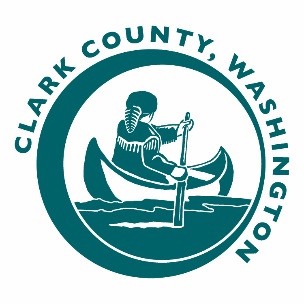 Clark County Railroad Advisory BoardMeeting MinutesMonday, September 12, 2022, 4:04pm to 4:38pmPublic Service Center, 1300 Franklin St., 6th Floor BOCC Training Room and virtual via WebEx